Bethel ElementaryFifth Grade Supply List2016-20172 Marbled Composition Notebooks (no spirals) 2-inch 3-ring binder (one)½ inch 3-ring binder (one) 2 plastic folders w/ pockets on the inside (3 holes)2 packs of notebook paper Pack of HighlightersScissors Clipboard (optional) 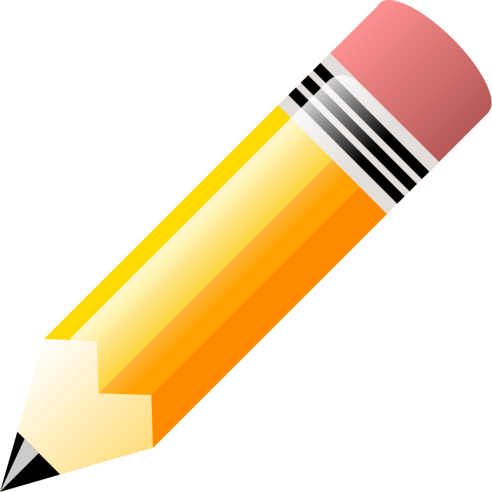 